「ソーシャルワークとは何か－　⑤グループワーク」　　集団の中での自己変革：同じ悩みを持つ仲間との支え合い第２４回「人生・福祉問題」松江 講座【福祉哲学研究所・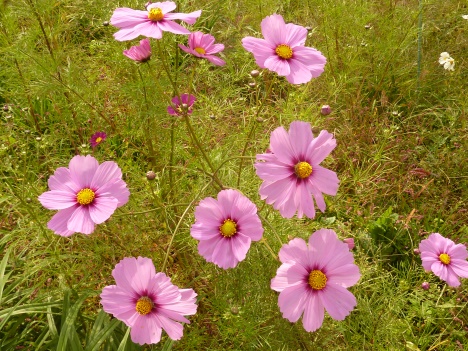 　　　　　　島根県社会福祉士会：共催】　　　　連続講座ですが、　　　　　一度だけの参加も可能です。どなたでも、お出でください。　　　　　　　　Ａ　日程：時間　 第24回9月29日 (土) 13:30～15:30　                   【404室】テーマ「ソーシャルワークとは何か－　⑤グループワーク」　　　　集団の中での自己変革：同じ悩みを持つ仲間との支え合い第25回10月13日 (土) 13:30～15:30　                   【共用会議室】テーマ「ソーシャルワークとは何かー　⑥コミュニティーソーシャルワーク」　特別講師：城代 高志 県社協事務局長	　　　　地域援助技術：住民主体の計画と活動第26回11月17日 (土) 13:30～15:30　                   【共用会議室】テーマ「ソーシャルワークの統合とは何か」―⑦ジェネリスト・ソーシャルワークＢ　場　所 　　　　 いきいきプラザ島根　   ℡　0852-32-5911　　　　　　　　　　　　　　　　　　　　　　　　　　　　　　　　　　〒690-0011島根県松江市東津田町1741-3  （駐車場あり）　　バス：松江駅（1番乗場）南循環外回り乗車⇒県合同庁舎前下車（約15分）Ｃ　費　用   実費（資料代）　１回200円　　Ｄ　連絡先（申し込み先）下記のメールかFaxで、なるべくお申し込みください。　　　島根県社会福祉士会Ｅメール　smnjacsw@apricot.ocn.ne.jp 　0852-28-8181＝＝＝＝＝＝＝＝＝＝＝＝＝＝＝＝＝＝＝＝＝＝＝＝＝＝＝＝＝＝＝＝＝＝＝＝＝＝　　「人生・福祉問題」出雲 講座　　　　　　　　　　 　　　　 (2018.９月～分)　　　　　     出雲講座にもお出かけ下さい。　　　　　　会場【出雲市民会館】〒693-0023 島根県出雲市塩冶有原町２丁目１５電話： 0853-24-1212 （駐車場あり）　　　　　　　          JR出雲より徒歩15分:バス： 一畑バス（出雲大社・日御碕行）4分:「厚生年金会館前」下車- - - - - - - - - - - - - - - - - - - - - - - - - - - - - - - - - - - - - - - - - - - - 【講 師】　秋山　智久　　（松江市出身）    【島根県社会福祉士会会員]　 ・福祉哲学研究所（所長）　akiyama.philosophy@gmail.com 　 電話 050-5307-2292　　　　　 ・博士（社会福祉学）　 ・福祉系大学・大学院教授・学部長歴任（大阪市立大学 等）　 ・日本社会福祉学会名誉会員（5千人会員中、13人）・社会福祉士（国家資格：日本社会福祉士会初代副会長）　　　　　　　　　　　　　回月　日時　間部　屋テーマNo.119月22日（土）14～16304学習室孤独死と無縁社会‐何から無縁かNo.1210月26日（金）18～20同下流老人と老人漂流社会No.1311月24日（土）同同貧困と生活保護・貧困とは何か・貧困の基準・貧困と格差・生活保護の内容（八つの扶助）